Сумська міська радаVIІ СКЛИКАННЯ LXXXIII СЕСІЯРІШЕННЯвід 21 жовтня 2020 року № 7665-МРм. СумиРозглянувши звернення громадянки, надані документи, відповідно до статей 12, 40,79-1, 118, 121, 122 Земельного кодексу України, статті 50 Закону України «Про землеустрій», частини третьої статті 15 Закону України «Про доступ до публічної інформації», керуючись пунктом 34 частини першої статті 26 Закону України «Про місцеве самоврядування в Україні», Сумська міська рада ВИРІШИЛА:Надати Димидюк Катерині Дмитрівні (3284202345) дозвіл на розроблення проекту землеустрою щодо відведення земельної ділянки у власність за адресою: вул. Зарічна, біля будинку № 10/1,орієнтовною площею 0,1000 га,для будівництва і обслуговування житлового будинку, господарських будівель і споруд (присадибна ділянка).Секретар Сумської міської ради                                                       А.В. БарановВиконавець: Бутенко Д.М.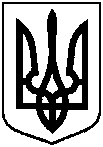 Про надання Димидюк Катерині Дмитрівні дозволу на розроблення проекту землеустрою щодо відведення земельної ділянкиу власність за адресою:м. Суми,                  вул. Зарічна, біля будинку № 10/1